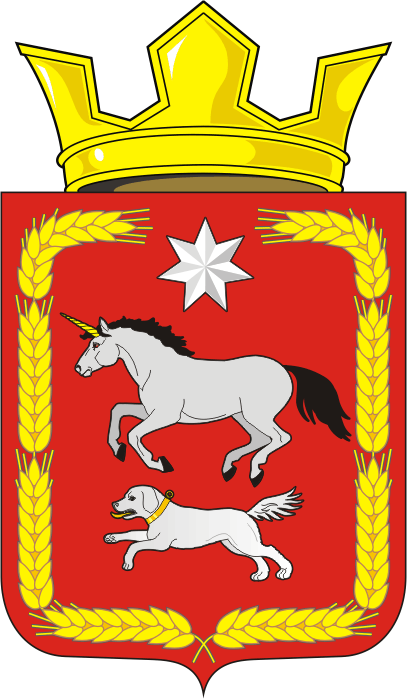 СОВЕТ ДЕПУТАТОВ муниципального образования КАИРОВСКИЙ СЕЛЬСОВЕТ саракташскОГО районА оренбургской областиТРЕТИЙ созывР Е Ш Е Н И Етридцать шестого заседания Совета депутатовмуниципального образования Каировский сельсоветтретьего созыва24 марта 2020 года                    с. Каировка                                           № 191О внесении изменений в решение Совета депутатов от 20.10.2015 года №10 «Об утверждении Положения о постоянных комиссиях Совета депутатов муниципального образования Каировский сельсовет Саракташского района Оренбургской области»В соответствии со статьёй 40 Федерального закона от 06.10.2003 № 131-ФЗ «Об общих принципах организации местного самоуправления в Российской Федерации», руководствуясь Уставом муниципального образования Каировский сельсовет Саракташского района Оренбургской области,Совет депутатов Каировского сельсоветаРЕШИЛ:1. Внести в Приложение № 2 к решению Совета депутатов от 20.10.2015 года № 10 «Об утверждении Положения о постоянных комиссиях Совета депутатов муниципального образования Каировский сельсовет Саракташского района Оренбургской области» следующие изменения:1.1. Статью 15 Раздела III дополнить абзацем следующего содержания:« - рассматривает заявления Губернатора Оренбургской области о применении мер ответственности к депутату, члену выборного органа местного самоуправления, выборному должностному лицу местного самоуправления за представление недостоверных или неполных сведений о своих доходах, расходах, об имуществе и обязательствах имущественного характера, а также о доходах, расходах, об имуществе и обязательствах имущественного характера своих супруги (супруга) и несовершеннолетних детей».. Настоящее решение вступает в силу после дня его обнародования и  подлежит размещению на официальном сайте администрации муниципального образования Каировский сельсовет Саракташского района Оренбургской области в сети «Интернет». 3. Контроль  за исполнением настоящего решения возложить на постоянную комиссию по мандатным вопросам, вопросам местного самоуправления, законности, правопорядка, работе с общественными и религиозными объединениями, национальным вопросам и делам военнослужащих (Логвиненко А.Н.).Глава муниципального образования Каировский сельсовет                          Председатель Совета депутатов                                                   О.М.КажаевРазослано:  прокурору района, постоянной комиссии, депутатам – 9, в дело